Brandon Area    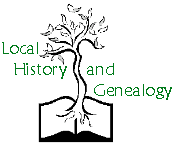 Genealogical & Historical SocietyP.O. Box 2635Valrico, FL, 33595-2635Website:  https://baghs.org 		         Georgene Bender, EditorGenealogy Series Returns to TV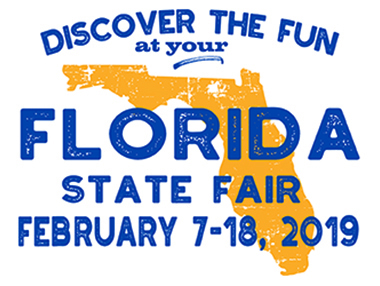 December 3 - WHO DO YOU THINK YOU ARE?Carried now on TLC, the series has been renewed for an eleventh season that is set to premiere on December 3, 2018 and feature Mandy Moore, Regina King, Josh Duhamel, and Matthew Morrison. January 8 – FINDING YOUR ROOTSPBS has announced the premiere date for season five of the genealogy series  with Henry Louis Gates, Jr. starting Tuesday, Feb 8, 2019.Meeting Refreshment VolunteersDecember: Everyone bring a dish to pass, Club will provide HamJanuary: Gordon Johnston and Scott PeelerFebruary: Georgene Bender and   ?March:Ideas for NewsletterIf you have any suggestions for articles or info to share, please send to Georgene at msbobwhite@aol.com.  One suggestion is to list our new members monthly. Do share your ideas Thanks for your support to bring this newsletter to our membership. Here is a current club logo…perhaps we might update this…looking for suggestions. 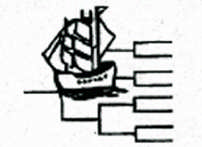 .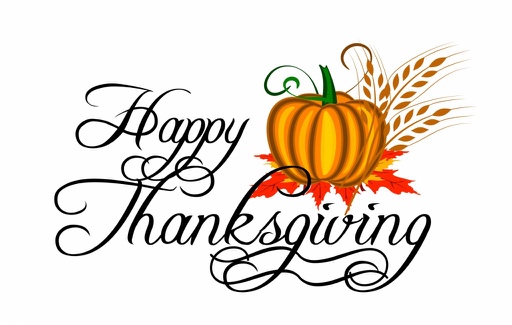 2018 November       The Tracers             Issue 1PRESIDENT’S MESSAGEAfter a long absence we are reviving our newsletter thanks to Georgene Bender. Some of our members have joined since we had a newsletter so this will be new to you.At our November meeting the following officers were elected:Scott L. Peeler, Jr., PresidentGeorgene Bender, Vice PresidentAnnette Lee, SecretaryJoan Glass, TreasurerEach of these officers agreed to serving with the exception of Georgene Bender who was newly elected. Our previous Vice President, Stan Heigert, moved to Tennessee. We thank him for his several years of service and miss him very much.Our Society took part in the 4th Annual Heritage Fair at the John Germany library downtown on 20 October. Liz Matthews and I sat at our information table telling visitors about our wonderful group. The Fair is an annual event which gets better every year. It is totally free and includes workshops of great interest featuring speakers of national renown. I am very glad to say that we had about 15 members from BAGHS who attended the event. This is an event you will not want to miss next year!We continue to have excellent programs at our monthly meetings. This past meeting was presented by James Preston, a retired Tampa Police Officer, and President of the Florida State Chapter of The Mayflower Society. His presentation was very interesting and gave us a good amount of information about the families who make up the colony.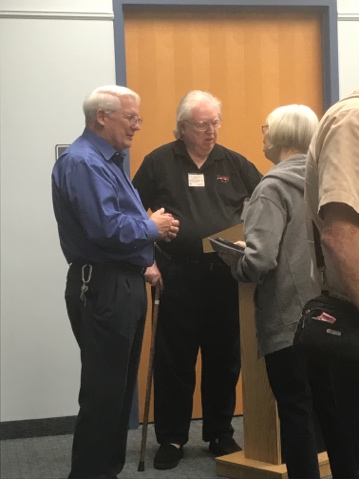 Photo: Speaker, James Preston, Florida Mayflower Society President and President Scott Peeler visit with members after the presentation.We urge you to think of various programs that would be appropriate for our meetings. Please give us the name and contact information of anyone you may suggest, we have speakers for January, February and possibly March. Of course, in July and December we do not have a program due to our covered dish dinners.We also need members to sign up for refreshments at our meetings. Two people are needed, one to bring sweet and one to bring salty. Gordon Johnston and Scott Peeler have refreshments for January.I do want to invite you and your guest to our Christmas covered dish dinner. It is in our usual meeting room at the Bloomingdale Library and begins at 6:30pm.The genealogy oriented TV programs are beginning soon. Mark your calendars.Our meetings are held the second Tuesday of every month at the Bloomingdale Library – 1906 East Bloomingdale Avenue, Valrico at 6:30pm. Please plan on attending.Scott L. Peeler Jr.,President of B.A.G.H.SS